豫药会〔2018〕43号关于召开“2018年河南省药学会学术年会”的通知（第三轮）各位参会代表：2018年河南省药学会学术年会定于8月16日-19日在郑州嵩山饭店召开。现将会议有关事宜通知如下。一、会议时间及地点（一）药物临床试验专业委员会成立及培训会时间。2018年8月16-17日（附件1）；（二）2018年河南省药学会学术年会时间。2018年17-19日（附件2）；（三）2018年河南省青年药师技能大赛决赛时间。2018年8月17日（附件3）；（四）地点。郑州市嵩山饭店（郑州市中原区伊河路156号，联系电话：0371-67176677）。二、会议议程（附件1、2、3）三、会议代表    （一）各省辖市药学会秘书长及相关人员    （二）河南省药学会第五届理事会理事    （三）河南省药学会各专业委员会委员    （四）2018年河南省青年药师技能大赛选手及领队    （五）各单位指定的药学人员及论文作者    （六）特邀嘉宾四、会议费用本次会议将收取参会代表会议注册费300元（包括会议费、资料费、会议期间餐费）。省药学会优秀论文获奖者、优秀药师、优秀药学工作者及特邀嘉宾免收注册费。五、学分授予2018年河南省药学会学术年会项目已备案，项目编号：2018-11-05-03，每位参会代表将授予河南省继续医学教育项目学分7分。六、报名方法（任选一种，不要重复）（一）填写2018年河南省药学会学术年会参会回执表（参见回执表），发至药学会指定邮箱hnsyxh2015@163.com。2018年河南省药学会学术年会参会回执表（二）即日起至2018年8月15日前，进入河南省药学会网站http://www.hnsyxh.cn，选择会议“2018河南省药学会学术年会”，填写报名信息，提交成功即完成报名；或者扫描通知下方的二维码或关注官方微信号（河南省药学会），在线报名。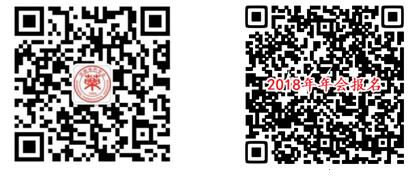 七、缴费方式微信或支付宝用户，打开微信或支付宝，点击右上角的加号，选择”扫一扫”，扫描下边的图片即可缴费。缴费后请及时截图保存凭证，以便报到和领取发票时核实。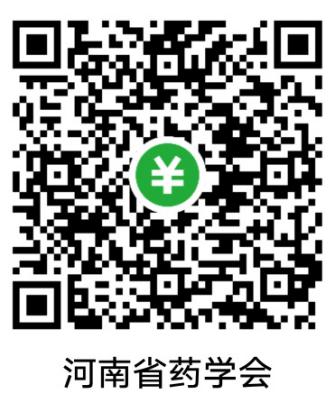 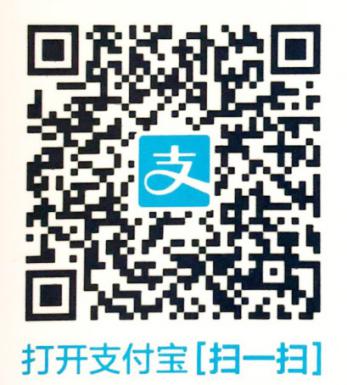 八、联系方式：河南省药学会办公室：电  话 0371-63280369药学会联系人及电话：王又红 13643861956贺  霞 15617518756河南省药学会邮箱：  hnsyxh2015@163.com河南省药学会网站：  www.hnsyxh.cn                                 2018年8月3日附件2         2018年河南省药学会学术年会议程附件3 2018年河南省青年药师技能大赛决赛日程（2018年8月17日，1号楼3楼国际会议中心）主题词:  2018年   学术年会   通知   第三轮序号姓名性别身份证号单位职务职称手机号邮箱是否住宿

所属专委会123.....附件1      药物临床试验专业委员会成立大会及培训会议程附件1      药物临床试验专业委员会成立大会及培训会议程附件1      药物临床试验专业委员会成立大会及培训会议程附件1      药物临床试验专业委员会成立大会及培训会议程8月16日 （1号楼3楼国际会议中心）                       药物临床试验专业委员会成立大会 8月16日 （1号楼3楼国际会议中心）                       药物临床试验专业委员会成立大会 8月16日 （1号楼3楼国际会议中心）                       药物临床试验专业委员会成立大会 8月16日 （1号楼3楼国际会议中心）                       药物临床试验专业委员会成立大会 时间内容讲者主持14:30-19:00签到（1号楼一楼大厅）李红霞19:00-19:20开幕式1.史艳玲秘书长致开幕词2.河南省食品药品监督管理局领导致辞史艳玲19:20-20:201.筹备情况介绍2.投票选举3.新任专委会主任委员发言王又红
20:20-21:00药物临床试验专委会运行管理王晓霞罗素霞全体委员合影留念全体委员合影留念全体委员合影留念李红霞8月17日（天中堂）GCP培训班8月17日（天中堂）GCP培训班8月17日（天中堂）GCP培训班8月17日（天中堂）GCP培训班时间内容讲者主持7:00-8:00签到（天中堂）李红霞8:00-8:30领导致辞待定罗素霞8:30-9:20新法规与指导原则下临床试验的新要求苏其超李红霞9:20-10:10RESIST评价标准解析河南省肿瘤医院--罗素霞魏  明10:10-10:20茶     歇茶     歇茶     歇10:20-11:10新形势下如何进行药物临床试验伦理审查上海仁济医院---陆  麒张  伟11:10-12:00临床试验的源数据管理中山大学附属肿瘤医院--                 曹烨徐晓月12:00-13:00午      餐午      餐午      餐13:30-14:20药物临床试验质量管理模式探讨湖南省肿瘤医院---李坤艳李红霞14:20-15:10安全性评价中山大学附属肿瘤医院--曹烨薛文华15:10-15:20茶    歇茶    歇茶    歇15:20-16:10GCP知识解读复旦大学附属肿瘤医院-- 刘燕飞庆 慧16:10-17:30Ⅰ期临床试验方案设计与实施北京307医院--刘泽源李 爽日期地点时 间内 容讲 者主持人8月17日全天报到（1号楼一楼大厅）签到、刷身份证、缴费、领资料、办理入住   会务组房间（1157 1158 ）学分组（1159）证书组（1161）李晓华8月17日13:30-18:00（1号楼3楼国际会议中心）2018年河南省青年药师技能大赛决赛12家医院（24名选手）贺  霞8月17日19:30--20:30（1号楼3楼国际会议中心）2018年河南省药学会理事会河南省药学会副理事长---常俊标史艳玲8月18日 开幕式（天中堂）08:00--09:00一、开幕式：                                                                     1、介绍嘉宾                                                                  2、领导致辞                                                                  3、工作报告                                                                  4、颁奖仪式河南省药学会副理事长---常俊标史艳玲  李  军8月18日 开幕式（天中堂）09:00--09:40中国临床药学人才培养与药学服务中国药科大学---姚文兵李学林   张振中8月18日 开幕式（天中堂）09:40--10:20天然产物全合成最新进展香港中文大学（中国科学院院士）---   黄乃正李学林   张振中8月18日 开幕式（天中堂）10:20--10:40茶     歇茶     歇茶     歇8月18日 开幕式（天中堂）10:40--11:20国家药品标准提高行动计划与中国药典2020版国家药典委员会化学药品标准处处长---  李慧义仲  平    李  钦8月18日 开幕式（天中堂）11:20--12:00胃癌转移的表观遗传调控机制及小分子抑制剂研究郑州大学药学院---刘宏民仲  平    李  钦8月18日下午   医院药学专委会等（天中堂第一分会场）13:30--14:05把握改革机遇，体现药师价值郑州大学第一附属医院---张晓坚李学林       罗  琳8月18日下午   医院药学专委会等（天中堂第一分会场）14:05--14:40一致性评价的认知与现实河北医科大学第二医院---刘焕龙李学林       罗  琳8月18日下午   医院药学专委会等（天中堂第一分会场）14:40--15:15重点药物应用点评与管理郑州大学第三附属医院---任艳丽李学林       罗  琳8月18日下午   医院药学专委会等（天中堂第一分会场）15:15--15:55医院药学发展的思考国家卫健委医政医管局---李大川张晓坚     张  伟8月18日下午   医院药学专委会等（天中堂第一分会场）15:55--16:40加强处方前置审核，保障患者用药安全河南省人民医院---方凤琴张晓坚     张  伟8月18日下午   医院药学专委会等（天中堂第一分会场）16:40-17:05医院药学的过去现在和未来郑州市人民医---陈 楠张晓坚     张  伟8月18日下午   医院药学专委会等（天中堂第一分会场）17:05-17:20口服药品包装设计与药房调剂不适用性分析河南省许昌市中心医院---田英娜张晓坚     张  伟8月18日下午   医院药学专委会等（天中堂第一分会场）17:20-17:35门诊金牌药师服务体系建立的探索与实践郑州人民医院---杨亚鹏张晓坚     张  伟8月18日下午   药事管理专委会（大礼堂第二分会场）13:30--14:20两票制解读浙江省卫计委---李旭日刘  平张建华8月18日下午   药事管理专委会（大礼堂第二分会场）14:20--15:10药学门诊的开展广东省药学会---郑志华刘  平张建华8月18日下午   药事管理专委会（大礼堂第二分会场）15:10--16:00处方前置审核与合理用药北京宣武医院---姜德春刘  平张建华8月18日下午   药事管理专委会（大礼堂第二分会场）16:00--16:10茶歇茶歇刘  平张建华8月18日下午   药事管理专委会（大礼堂第二分会场）16:10--17:00新医改背景下医院药品控费经验分享青岛大学附属医院---   隋忠国李  爽    娄朝晅8月18日下午   药事管理专委会（大礼堂第二分会场）17:00-17:50以评促建，以评促改，评建并举，重在内涵郑州大学第一附属医院---胡幼红李  爽    娄朝晅8月18日下午   药事管理专委会（大礼堂第二分会场）17:50-18:00提问交流提问交流李  爽    娄朝晅8月18日下午   中药天然药专委会、中药资源专委会（国际会议中心第三分会场）13:30--14:20宣泻利水中药桑白皮的药性研究河南中医药大学药学院---冯卫生陈随清李  钦8月18日下午   中药天然药专委会、中药资源专委会（国际会议中心第三分会场）14:20--15:10中药材与饮片的质量现状河南省食品药品药检所--李振国陈随清李  钦8月18日下午   中药天然药专委会、中药资源专委会（国际会议中心第三分会场）15:10--15:30茶   歇茶   歇8月18日下午   中药天然药专委会、中药资源专委会（国际会议中心第三分会场）15:30--16:20中药标准化现状与展望河南大学药学院---李钦纪宝玉袁王俊8月18日下午   中药天然药专委会、中药资源专委会（国际会议中心第三分会场）16:20--17:10伏牛山地区药用真菌资源化学与生物学研究河南农业大学---麻兵继纪宝玉袁王俊8月18日下午   中药天然药专委会、中药资源专委会（国际会议中心第三分会场）17:10-17:40提问交流提问交流8月19日撤离撤离撤离王又红李晓华时  间内  容主持人13:30-13:50选手签到贺霞13:50-14:00领队抽签贺霞14:00-14:30理论题比赛（第1-12队）任艳丽、康建14:30-14:40收卷、准备现场比赛任艳丽、贺霞14:40-16:10现场比赛（第1-6队）赵飞、包晓悦16:10-16:20下半场准备任艳丽、贺霞16:20-17:50现场比赛（第7-12队）赵飞、包晓悦17:50-18:00比赛成绩统计、宣布晋级名单史艳玲河南省药学会                        2018年8月3日印发                               　